АДМИНИСТРАЦИЯ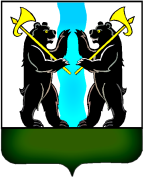 ЯРОСЛАВСКОГО МУНИЦИПАЛЬНОГО РАЙОНА ПОСТАНОВЛЕНИЕ22.05.2018                                                                                                                             № 1147О внесении изменений                            в постановление Администрации ЯМР от 26.06.2012 № 2390                  «Об утверждении административного регламента предоставления муниципальной услуги по передаче    в аренду муниципального имущества казны»       Администрация района п о с т а н о в л я е т:     1. Внести следующие изменения в Административный регламент предоставления муниципальной услуги по передаче в аренду муниципального имущества казны, утвержденный постановлением Администрации Ярославского муниципального района от 26.06.2012 №2390:     - изложить абзац 3 пункта 1.1. раздела 1 «1.Общие положения» в следующей редакции:     Предоставление муниципальной услуги не распространяется на имущество, распоряжение которым осуществляется в соответствии с Земельным кодексом Российской Федерации, Водным кодексом Российской Федерации, Лесным кодексом Российской Федерации, законодательством Российской Федерации                      о недрах, законодательством Российской Федерации о концессионных соглашениях, законодательством Российской Федерации о государственно-частном партнерстве, муниципально-частном партнерстве.     - в подпункте 1.2.2. пункта 1.2. раздела 1 «1.Общие положения» слова «Федеральным законом от 21 июля 2005 года № 94-ФЗ «О размещении заказов         на поставки товаров, выполнение работ, оказание услуг  для государственных            и муниципальных нужд»» заменить словами «Федеральным законом                            от 05 апреля 2013 года № 44-ФЗ «О контрактной системе в сфере закупок товаров, работ, услуг для обеспечения государственных и муниципальных нужд»».      - в подпункте 1.2.5 пункта 1.2. раздела 1 «1.Общие положения» исключить слова «государственные корпорации, государственные компании».     - подпункт 1.2.6. пункта 1.2. раздела 1 «1. Общие положения» изложить                  в следующей редакции:      «1.2.6. Медицинские организации, организации, осуществляющие образовательную деятельность.».     - подпункт 1.2.15. пункта 1.2. раздела 1 «1. Общие положения» утратил силу          с 01 июля 2015 г.     - дополнить пункт 1.2. раздела 1 «1. Общие положения» подпунктом 1.2.16. следующего содержания:     «1.2.16. Лица, передающие имущество, являющееся частью или частями помещения, здания, строения или сооружения, если общая площадь передаваемого имущества составляет не более чем двадцать квадратных метров и не превышает десять процентов площади соответствующего помещения, здания, строения или сооружения.».      - дополнить пункт 1.2. раздела 1 «1. Общие положения» подпунктом 1.2.17. следующего содержания:     «1.2.17. Лица, подавшие единственную заявку на участие в конкурсе или аукционе, в случае, если указанная заявка соответствует требованиям и условиям, предусмотренным конкурсной документацией или документацией об аукционе,         а также лица, признанные единственным участником конкурса или аукциона,           на условиях и по цене, которые предусмотрены заявкой на участие в конкурсе или аукционе и конкурсной документацией или документацией об аукционе, но по цене не менее начальной (минимальной) цены договора (лота), указанной в извещении      о проведении конкурса или аукциона. При этом для организатора торгов заключение предусмотренных настоящей частью договоров в этих случаях является обязательным.».     - дополнить пункт 1.2. раздела 1 «1. Общие положения» подпунктом 1.2.18. следующего содержания:     «1.2.18. Передаваемое в субаренду или в безвозмездное пользование лицо, которому права владения и (или) пользования в отношении государственного или муниципального имущества предоставлено по результатам проведения торгов или в случае, если такие торги признаны несостоявшимися, либо в случае, если указанные права предоставлены на основании государственного или муниципального контракта или на основании подпункта 1.2.13. пункта 1.2. раздела 1.».     - в подпункте 2.8.8. пункта 2.8. раздела 2 «2. Стандарт предоставления муниципальной услуги» слова «Федеральным законом от 21 июля 2005 года            N 94-ФЗ «О размещении заказов на поставки товаров, выполнение работ, оказание услуг  для государственных и муниципальных нужд»» заменить словами «Федеральным законом от 05 апреля 2013 года № 44-ФЗ «О контрактной системе     в сфере закупок товаров, работ, услуг для обеспечения государственных                    и муниципальных нужд»».     - подпункт 2.8.8. пункта 2.8. раздела 2 «2. Стандарт предоставления муниципальной услуги» дополнить абзацем следующего содержания:     «- документы, подтверждающие, что передаваемое имущество необходимо медицинской организации для охраны здоровья обучающихся и работников организации, осуществляющей образовательную деятельность или организации общественного питания для создания необходимых условий для организации питания обучающихся и работников, организации, осуществляющей образовательную деятельность, а так же физкультурно-спортивной организации    для создания условий для занятия обучающимися физической культурой                    и спортом.».      2. Опубликовать постановление в газете «Ярославский агрокурьер».     3. Постановление вступает в силу с даты официального опубликования.Глава Ярославскогомуниципального района   	                                                              Н.В. Золотников